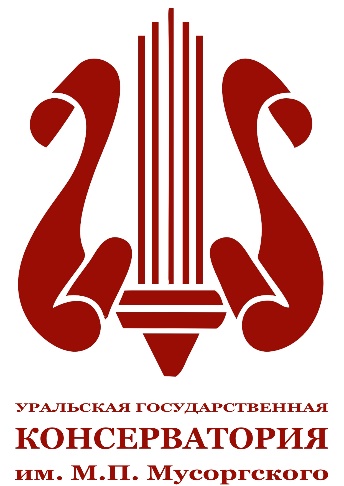 МИНИСТЕРСТВО КУЛЬТУРЫ РФРоссийская государственная специализированная академия искусствГосударственный институт искусствознанияГосударственный музыкально-педагогический институт имени М.М. Ипполитова-ИвановаУральская государственная консерватория имени М.П. МусоргскогоИНФОРМАЦИОННОЕ ПИСЬМО24 июня 2022 года на платформе ZOOMсостоитсяIII международная научная конференция аспирантов «ТВОРЧЕСТВО И ИСПОЛНИТЕЛЬСТВО: ВЗГЛЯД МОЛОДЫХ УЧЕНЫХ НА МИР ИСКУССТВА» Конференция направлена на привлечение молодых ученых к решению актуальных проблем современного искусствознания, развитие научной активности аспирантов и обмен научным опытом. Конференция предоставляет участникам и слушателям возможность обсудить результаты своих научных работ с молодыми коллегами из разных сфер культуры и искусства, в том числе – музыки, живописи, театра. Дата проведения конференции:24 июня 2022 г.Заявки на участие принимаются до 1 июня 2022 года. Регламент докладов – 15 мин. На конференции предусматривается возможность показа видео-, аудиоиллюстраций и презентаций.Научный руководитель конференции – Елена Борисовна Долинская, д. иск., профессор кафедры теории и истории музыки РГСАИ, профессор кафедры истории русской музыки МГК им. П.И. ЧайковскогоКоординатор конференции – Галима Ураловна Лукина, д. иск., профессор, зав. кафедрой теории и истории музыки РГСАИ, зам. директора по науке ГИИУченый секретарь конференции и технический супервайзер – Марина Галиевна Валитова, к. иск., доцент кафедры теории и истории музыки РГСАИКонтактные адреса: 1804_consta@mail.ru, galima96@list.ruПросим направлять заявки одновременно по двум адресам.Лучшие доклады участников конференции будут опубликованы в виде статьи в научном журнале «Художественное образование и наука», включенным в список научных журналов, рецензируемых Высшей Аттестационной Комиссией при Министерстве науки и высшего образования Российской Федерации (ВАК).Требования к оформлению: http://hudozhestvennoe-obrazovanie-i-nauka.ru/doc/%D0%9F%D1%80%D0%B0%D0%B2%D0%B8%D0%BB%D0%B0-%D0%B4%D0%BB%D1%8F-%D0%B0%D0%B2%D1%82%D0%BE%D1%80%D0%BE%D0%B2.pdfСтатья-образец: http://hudozhestvennoe-obrazovanie-i-nauka.ru/doc/%D0%A1%D1%82%D0%B0%D1%82%D1%8C%D1%8F-%D0%BE%D0%B1%D1%80%D0%B0%D0%B7%D0%B5%D1%86.pdf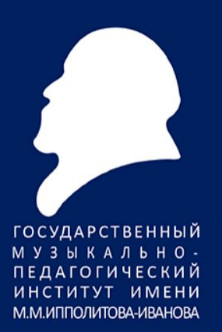 